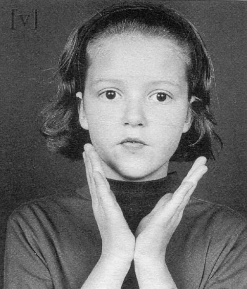 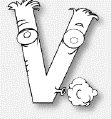 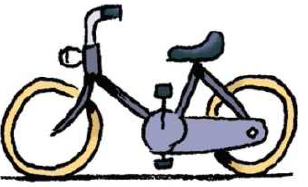 va   vai   vau  van    vo  von  vou   voi  vi     vu   vé   vè   vê   val   vil   vri   vron          vo  voi  vê  van  vry  val   vou  ve   vilune voiture  –  un avion  –  un vélo  -  un poivron  -     un savon – un lavabo - le vent – une vitrine – les devoirs - une voile – une vallée – de l’avoine – des vis